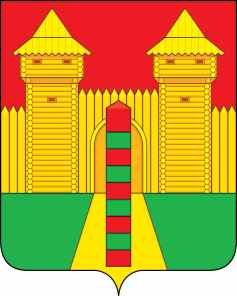 АДМИНИСТРАЦИЯ  МУНИЦИПАЛЬНОГО  ОБРАЗОВАНИЯ «ШУМЯЧСКИЙ   РАЙОН» СМОЛЕНСКОЙ  ОБЛАСТИПОСТАНОВЛЕНИЕот 01.09.2022г. № 399	         п. ШумячиСогласно постановлению Администрации муниципального образования «Шумячский район» Смоленской области от 27.06.2022 года № 328 «О                         постановке на учет несовершеннолетнего Е.А. Пителя, 15.12.2007 года                         рождения» несовершеннолетний Питель Евгений Александрович. 15.12.2007 года рождения, прибывший из ДНР на время боевых действий, проживающий по адресу: ул. Советская, д.34, с. Первомайский, Шумячский район, Смоленская               область, был поставлен на учет в Отделе по образованию Администрации                    муниципального образования «Шумячский район» Смоленской области,                       исполняющим функции по опеке и попечительству на территории                                   муниципального образования «Шумячский район» Смоленской области.Несовершеннолетний Питель Е.А. с попечителем Ткачёвой Натальей               Леонидовной, выбыли из Шумячского района на постоянное место жительства           (основание: справка Администрации Первомайского сельского поселения               Шумячского района Смоленской области от 01.09.2022г. № 361).Руководствуясь ст. 36 Гражданского кодекса Российской Федерации,               Федеральным законом от 24.04.2008 г. № 48-ФЗ «Об опеке и попечительстве»,  постановлением Правительства Российской Федерации от 18.05.2009 г. № 423 «Об отдельных вопросах осуществления опеки и попечительства в отношении несовершеннолетних граждан», областным законом от 31.01.2008 г. № 7-з                    «О наделении органов местного самоуправления муниципальных районов и                городских округов Смоленской области государственными полномочиями по  организации и осуществлению деятельности по опеке и попечительству»,                    ходатайством Отдела по образованию Администрации муниципального                        образования «Шумячский район» Смоленской области, исполняющего функции по опеке и попечительству на территории муниципального образования                     «Шумячский район» Смоленской области,  от 01.09.2022 года № 739Администрация муниципального образования «Шумячский район»                 Смоленской области          П О С Т А Н О В Л Я Е Т:1. Снять с учёта несовершеннолетнего Петиля Евгения Александровича, 15.12.2007 года рождения.2. Контроль за исполнением настоящего постановления возложить на             Отдел по образованию Администрации муниципального образования                          «Шумячский район» Смоленской области. И.п. Главы муниципального образования«Шумячский район» Смоленской области                                     Г.А. Варсанова          	                                            О  снятии с учёта несовершеннолетнего Е.А. Пителя, 15.12.2007 года рождения